Территория Верхнесалдинского городского округа, закрепленная заМуниципальным бюджетным общеобразовательным учреждением «Средняя общеобразовательная школа №3»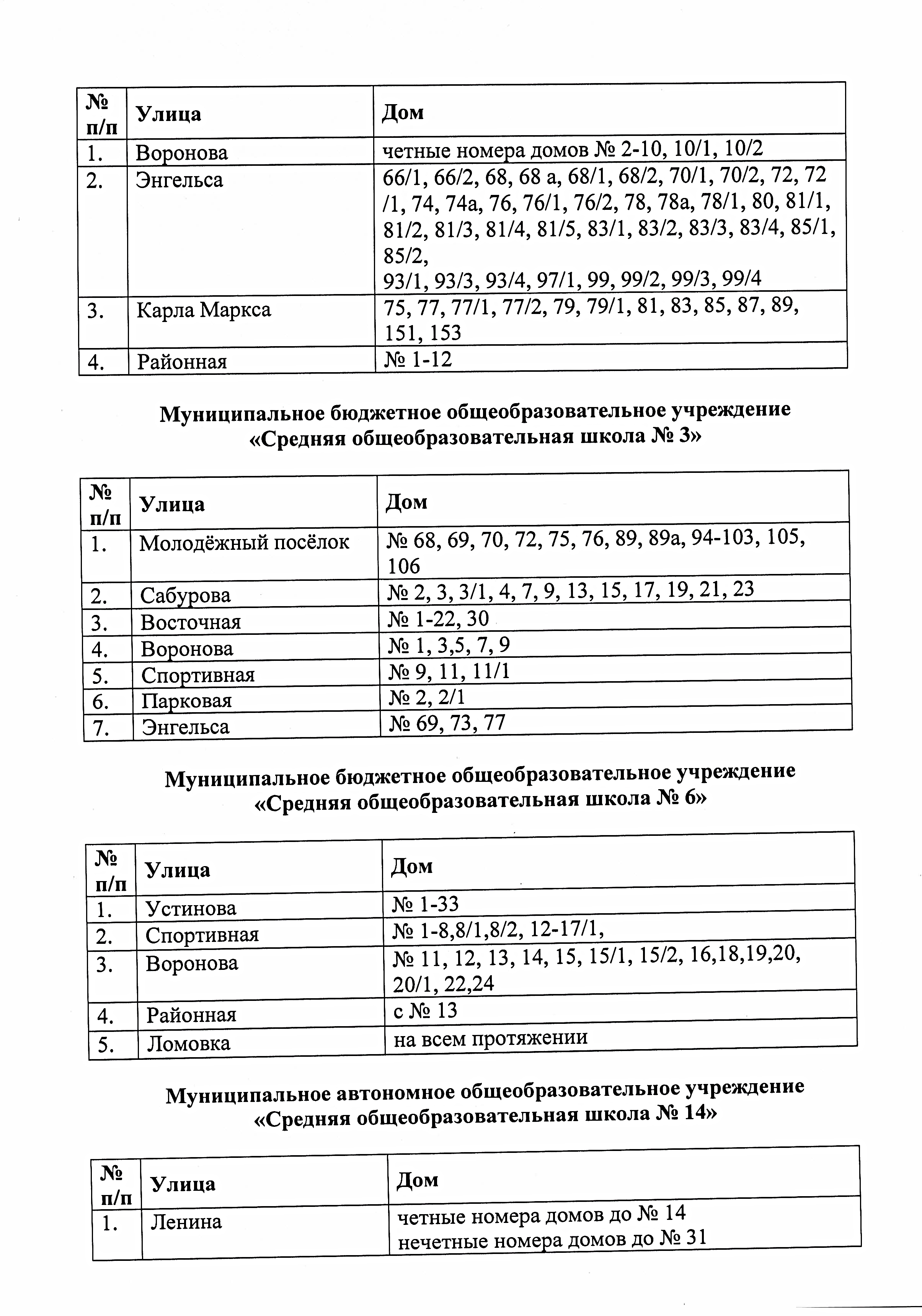 